УПРАВЛЕНИЕ ОБРАЗОВАНИЯ АДМИНИСТРАЦИИ ШЕБЕКИНСКОГО РАЙОНАПРИКАЗот « 22 »     01        2013 г.							№  __81__О проведении  конкурса-игры«Знаток православной культуры-2013»На основании  приказа департамента образования  Белгородской области от 28 декабря  2012 года № 3839 «О проведении областного конкурса-игры «Знаток православной культуры-2013» в рамках реализации районной программы «Основы духовно-нравственного воспитания населения Шебекинского района на 2011-2013 годы» в целях вовлечения обучающихся в научно-исследовательскую и познавательную  деятельность в области истории и культуры Православия, духовно-нравственного и историко-патриотического воспитания  школьников, создания необходимых условий для поддержки одаренных детей, воспитания  уважения к истории Отечества и Белгородской области  п р и к а з ы в а ю :1.  Утвердить Положение о проведении конкурса-игры «Знаток православной культуры-2013»   (приложение №1), состав районного оргкомитета (приложение №2), состав  районного жюри (приложение №3).2.     Провести 2 этап  конкурса-игры  «Знаток православной культуры-2013» (далее – Конкурс-игра)  4,5,6  февраля 2013 года на базе ШМБУ «Модельный дворец культуры».3.	 Руководителям образовательных учреждений района и города организовать проведение   1 этапа  Конкурса-игры и обеспечить контроль за участием обучающихся во 2 этапе конкурса.4.    Контроль  за исполнением настоящего приказа возложить на заведующего ИМЦ Белоножко Л.В.                                   Приложение № 1к приказу управленияобразования районаот «22 » января  2013 года  №81 Положениео проведении районного конкурса-игры «Знаток православной культуры»1. КонцепцияИгра представляет собой тот вид состязания, при котором для достижения победы необходимо быть начитанным, широко эрудированным, уметь логически мыслить и быстро принимать решение. Участию в игре и достижению победы предшествует серьезная работа и прежде всего над самим собой. Для брейн-ринга характерна интеллектуальная честность, в игре нет чувства острого соперничества и зависти, а победу может одержать команда менее эрудированная, но более дружная и сплоченная. Условия, при которых проходит брейн-ринг,   а это интересные вопросы, захватывающее действие, музыкальное сопровождение и задор команд – создают живую и непринужденную атмосферу диалога всех ее участников: игроков, зрителей, ведущих, жюри. Вследствие этого завязываются дружеские отношения, формируется особая субкультура, нормы которой пропитаны христианским духом открытости, дружелюбия и взаимного уважения. Как отмечали после игры сами участники, брейн-ринг повлиял на их личные отношения со сверстниками, которые укрепились, стали более открытыми, а некоторые из участников нашли себе новых друзей.Таким образом, благодаря игровой форме православная тематика начинает ассоциативно восприниматься учащимися положительно. Придет понимание того, что Православие значимо и актуально для будущей жизни молодых людей. Что практически все важные стороны жизни  общества  и  человека, так или иначе, наводят на размышления о вечном, о вере, о свободе, о любви.Примером, дающий положительный результат служит проведенный в 2011 – 2012 учебном году конкурс-игра «Знатоки православной культуры» среди учащихся 7 – 8 классов Белгородской области. Конкурс получил позитивный отклик среди педагогов и старшеклассников.2. Общие положения2.1. Интеллектуальная игра проходит на школьном, муниципальном уровнях. 2.2. Цель: совершенствование и развитие в образовательной среде гуманистически ориентированной, научно-прогнозируемой в своем развитии системы духовно-нравственного воспитания обучающихся на основе взаимодействия образовательных учреждений и благочиния Шебекинского района.Задачи интеллектуальной игры – «Что? Где? Когда?» (брейн-ринг): 
-духовно-нравственное, историко-патриотическое и гражданское воспитание;-вовлечение учащихся в научно-исследовательскую и познавательную деятельность в области истории и культуры Православия;-выявление у обучающихся интересов в области освоения культуры Православия;-объединение детей и подростков в вопросе изучения и сохранения   культурного отечественного наследия;-развитие  творческих способностей обучающихся, внимания, памяти, эрудиции;
-знакомство с  принципами  честной игры;-повышение научно-методической квалификации педагогов, подготовивших команды школьников к участию в Конкурсе-игре.3. Организаторы3.1. Организацию и проведение интеллектуальной игры осуществляет оргкомитет, в состав которого входят представители управления образования и благочиния Шебекинского района. 3.2. Оргкомитет формирует состав жюри.3.3. Оргкомитет работает над созданием единой базы вопросов для игры.                                                4. Участники игры4.1. В игре принимают участие на добровольной основе обучающиеся 9-10 классов общеобразовательных учреждений Шебекинского района.  Каждая команда состоит из 6 человек, включая капитана.5. Проведение игрыКонкурс проводится в два этапа: школьный и муниципальный. 5.1.  Первый этап  (школьный) – проводится с 24  по 31 января 2013 года.На школьном этапе проводится внутришкольная игра «Что? Где? Когда?» (брейн-ринг) среди команд. Игра проводится согласно утвержденным правилам (см. Приложение 1). Победитель – одна команда, выходит на второй этап. К 1 февраля 2013 года в оргкомитет (по электронной почте shebimc@yandex.ru) направляются заявки на участие команд во втором муниципальном  этапе (см. Приложение 4 к Положению).	5.2.  Второй этап (муниципальный) – проводится 4, 5 февраля (отборочный тур) и 6 февраля (полуфинал и финал) 2013 года на базе ШМБУ «Модельный дворец культуры».     Оргкомитет подводит итоги второго (муниципального) этапа и отсылают заявки на участие в третьем (областном) этапе к 11 февраля 2013 года.Во втором этапе (муниципальном) принимают участие все заявленные команды от каждой средней общеобразовательной школы Шебекинского района. Игра проводится согласно утвержденным правилам (см. Приложение 2). На следующий этап выходит команда, занявшая 1-е место.6. Подведение итогов конкурса и награждение победителей6.1. Итоги  конкурса-игры «Знатоки  православной культуры» подводятся по его окончании.6.2. Победители конкурса-игры «Знатоки  православной культуры» среди учащихся 9-10 классов награждаются  грамотами управления образования района. Приложение 1к ПоложениюПравила проведения интеллектуальной игры «Что? Где? Когда?» (брейн-ринг) на первом внутришкольном этапе1. Каждая из команд готовит «Визитную карточку»: название; девиз; краткая информация о своей команде. Жюри могут задавать вопросы командам на сообразительность. Удачные ответы могут дать дополнительные бонусы команде. 2. Особенностью брейн-ринга является то, что играют сразу несколько команд, каждая из которых стремится опередить во времени поиска ответа другие команды.3. Игра проходит в три тура: отборочный, полуфинал и финал. В отборочном туре,  команды согласно вытянутому жребию делятся на две группы. В полуфинал выходит половина команд участников, набравших наибольшее количество баллов. И, наконец, по итогам полуфинала, в финале, в борьбе за выход на второй этап областного конкурса встречаются две команды, набравшие наибольшее количество баллов по итогам полуфиналов.4. В отборочном туре командам задается 10 вопросов. После того, как был задан вопрос, командам дается время для нахождения ответа. Время для поиска ответа занимает 1 минуту. За правильный ответ команда получает 10 баллов. В случае, если команда ответила неправильно, то она выходит из обсуждения поставленного  вопроса и ждет следующего. Если ни одна команда не смогла найти ответ, то все они получают штраф и при правильном ответе на следующий вопрос получают 9 баллов. Если команда ответила досрочно и правильно, то она получает бонус в  виде дополнительных 5 баллов. Но если ответ был неправильным, то из команды удаляется игрок, который дал неправильный ответ. По завершении отборочного тура, жюри подводит итоги и объявляет команды, прошедшие в полуфинал.5. Полуфинальная игра проводится по той же схеме, что и отборочные туры. В завершение полуфинала жюри подводит итоги и объявляет двух финалистов.6. Финальный тур проводится таким же образом, но для повышения остроты игры в финал вводится правило одного игрока. Это правило состоит в следующем. В ситуации, когда одна из команд, правильно ответив на вопрос, может выиграть, проигрывающая команда может воспользоваться правом одного игрока. Проигрывающая команда может с разрешения ведущего оставить за игровым столом одного игрока. В случае правильного ответа на вопрос этот игрок принесёт команде в 2 раза больше очков, чем разыгрывается. По итогам финальной игры жюри объявляет команду-победителя, которая выходит на 2 этап игры.7. В случае равенства баллов задается дополнительный вопрос. Та команда, которая ответит первой, будет считаться победителем.Приложение 2к ПоложениюПравила проведения интеллектуальной игры «Что? Где? Когда?» (брейн-ринг) на втором муниципальном этапе.1. Каждая из команд готовит «Визитную карточку»: название; девиз; краткая информация о своей команде. Жюри могут задавать вопросы командам на сообразительность. Удачные ответы могут дать дополнительные бонусы команде.2. Особенностью брейн-ринга является то, что играют сразу несколько команд, каждая из которых стремится опередить во времени поиска ответа другие команды.3. Игра проходит в три тура: отборочный, полуфинал и финал. В отборочном туре,  команды согласно вытянутому жребию делятся на две группы. В полуфинал выходит половина команд участников, набравших наибольшее количество баллов. И, наконец, по итогам полуфинала, в финале, в борьбе за выход на третий этап областного конкурса встречаются две команды, набравшие наибольшее количество баллов по итогам полуфиналов.4. В отборочном туре командам задается 10 вопросов. После того, как был задан вопрос, командам дается время для нахождения ответа. Время для поиска ответа занимает 1 минуту. За правильный ответ команда получает 10 баллов. В случае, если команда ответила неправильно, то она выходит из обсуждения поставленного  вопроса и ждет следующего. Если ни одна команда не смогла найти ответ, то все они получают штраф и при правильном ответе на следующий вопрос получают 9 баллов. Если команда ответила досрочно и правильно, то она получает бонус в  виде дополнительных 5 баллов. Но если ответ был неправильным, то из команды удаляется игрок, который дал неправильный ответ. По завершении отборочного тура, жюри подводит итоги и объявляет команды, прошедшие в полуфинал.5. Полуфинальная игра проводится по той же схеме, что и отборочные туры. В завершение полуфинала жюри подводит итоги и объявляет двух финалистов.6. Финальный тур проводится таким же образом, но для повышения остроты игры в финал вводится правило одного игрока. Это правило состоит в следующем. В ситуации, когда одна из команд, правильно ответив на вопрос, может выиграть, проигрывающая команда может воспользоваться правом одного игрока. Проигрывающая команда может с разрешения ведущего оставить за игровым столом одного игрока. В случае правильного ответа на вопрос этот игрок принесёт команде в 2 раза больше очков, чем разыгрывается. По итогам финального тура жюри объявляет команду-победителя, которая выходит на 3 этап игры.7. В случае равенства баллов задается дополнительный вопрос. Та команда, которая ответит первой, будет считаться победителем.Приложение 3к ПоложениюОсновные темы конкурса – игры «Знатоки православной культуры»  среди учащихся 9-10 классов(по которым формируются вопросы):История Ветхого и Нового Завета;История Церкви;История Русской Православной Церкви;Христианская этика; Церковное искусство;Православие и современный мир;Православие и русская литература.Приложение  4к Положению                       Заявка (команды)на участие в муниципальном этапеконкурса-игры «Знатоки православной культуры» среди учащихся 9-10 классовУказать капитана команды (Ф. И. О.)      ___________________________________________________________________________________Приложение №2к приказу управления образования районаот «22» января  2013 года № 81Состав районного оргкомитетаконкурса-игры  «Знаток православной культуры»  Приложение №3к приказу управленияобразования  районаот « 22 » января  2013 года №81Состав районного жюриконкурса-игры «Знаток православной культуры»              Начальник управления образования  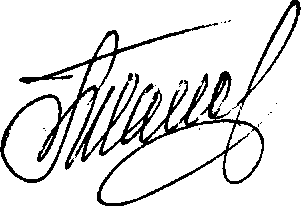 Г. Шаповалова№Фамилия, имя, отчество участника образовательное учреждениеДата рождения, класс1.2.3.4.5.6.№Ф.И. О.Должность1.ШаповаловаГалинаАлександровнаначальник управления образования администрации Шебекинского района, председатель оргкомитета2.Протоиерей  Петр Ивановблагочинный Шебекинского церковного округа, руководитель епархиального отдела по работе с молодежью, председатель региональной общественной организации «молодежное братство Святое Белогорье», сопредседатель оргкомитета3.Протоиерей Александр ДеревянкоНастоятель Воскресенского храма с. Зимовеньки, куратор духовно-просветительского центра имени митрополита Макария Булгакова, заместитель сопредседателя оргкомитета4.Протоиерей ВячеславМокроусовнастоятель храма Св.Николая Чудотворца, с. Устинка5.Протоиерей Олег Лекаревнастоятель храма Тихвинской иконы Пресвятой Богородицы, г.Шебекино6.Белоножко Лариса Викторовназаведующий информационно-методическим центром управления образования администрации Шебекинского района, заместитель председателя оргкомитета 7.Румянцева Дарья Александровнаметодист информационно-методического центра управления образования администрации Шебекинского района1.Протоиерей  Петр Ивановруководитель епархиального отдела по работе с молодежью, председатель региональной общественной организации «молодежное братство Святое Белогорье, председатель жюри2.Протоиерей Александр ДеревянкоНастоятель Воскресенского храма с. Зимовеньки, куратор духовно-просветительского центра имени митрополита Макария Булгакова, сопредседатель жюри3.Протоиерей Олег Лекаревнастоятель храма Тихвинской иконы Пресвятой Богородицы, г.Шебекино4.Протоиерей Димитрий Лукьяновнастоятель храма Покрова Пресвятой Богородицы, с. Н-Таволжанка5.Протоиерей ВячеславМокроусовнастоятель храма Св.Николая Чудотворца, с. Устинка6.Белоножко Лариса Викторовназаведующий информационно-методического центра управления образования администрации Шебекинского района,  заместитель председателя жюри7.Румянцева Дарья Александровнаметодист информационно-методического центра управления образования администрации Шебекинского района, заместитель сопредседателя жюри